Mt Bold Away runs5.1km run Forest loop and Boundary trailshttps://connect.garmin.com/modern/course/94637421 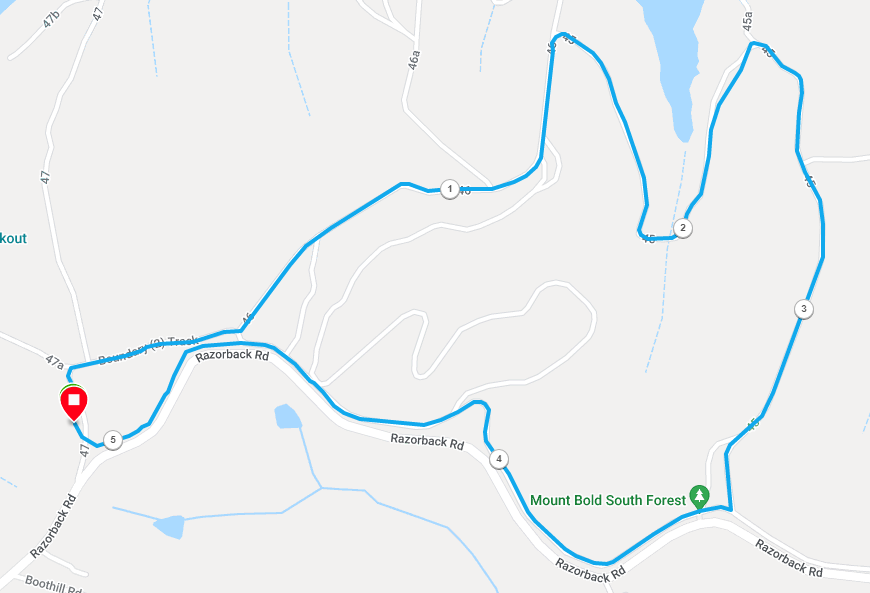 Turn right just after the start and follow the Wedgetail/Forest loop trailsAt approx. 2.6km, continue straight (the 11.5k runners turn left) along track 45, following the Forest loop trail, until you reach the boundary trackTurn right and follow the track along the boundary, staying close to the fence line all the way, until you arrive back at the main entry and car park.11.5km run Wedgetail and Boundary trailshttps://connect.garmin.com/modern/course/94635525 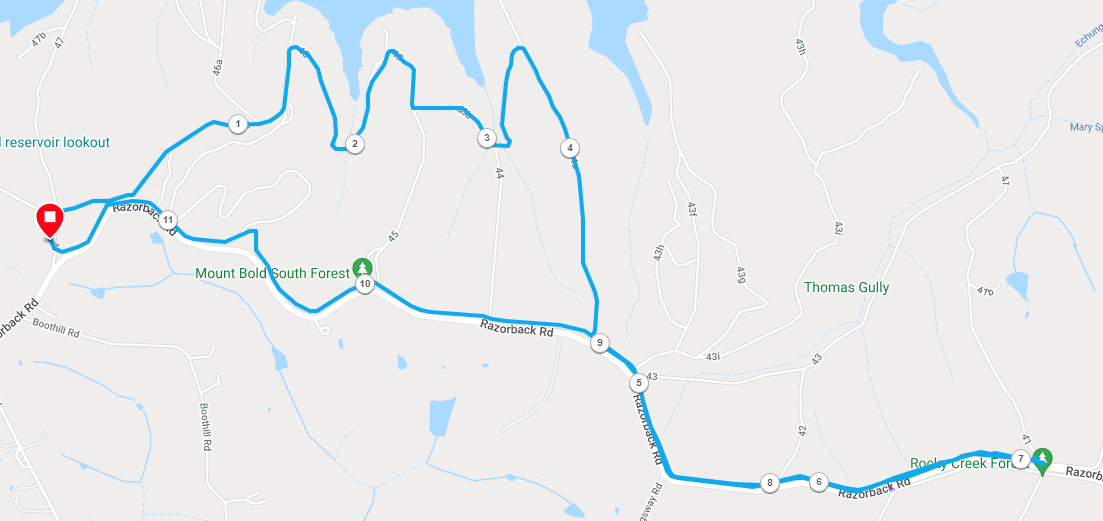 Turn right just after the start and follow the Wedgetail/Forest loop trailsAt approx. 2.6km, turn left along track 45aTurn right again at track 44a and follow up the hill until you reach the boundary trackTurn left and follow the out and back boundary track for 2km until you reach large trail map signs and smaller signs indicating restricted areaTurnaround and follow trail 2km back to same pointContinue straight along the boundary, staying close to the fence line all the way, until you arrive back at the main entry and car park.